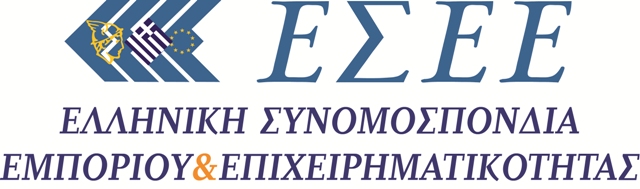 	Αθήνα, Τετάρτη 16 Μαΐου 2018ΔΕΛΤΙΟ ΤΥΠΟΥ«Υποτονική η κίνηση της αγοράς στις ενδιάμεσες εαρινές εκπτώσεις 2018»Το ΙΝΕΜΥ-ΕΣΕΕ πραγματοποίησε την περιοδική έρευνα για την κίνηση της αγοράς κατά την εαρινή εκπτωτική περίοδο του 2018. Η έρευνα ήταν τηλεφωνική με χρήση δομημένου ερωτηματολογίου σε δείγμα 224 επιχειρήσεων, εφαρμόζοντας στρωματοποιημένη δειγματοληψία σε δύο στάδια, σε εμπορικές αγορές αστικών κέντρων της χώρας. Τα αποτελέσματα της έρευνας συνοψίζονται στα εξής οκτώ σημεία:H πλειονότητα των επιχειρήσεων (80%) συμμετείχε στις ενδιάμεσες εαρινές εκπτώσεις. Ως προς το ύψος του ποσοστού έκπτωσης 6 στις 10 επιχειρήσεις πραγματοποίησε εκπτώσεις μεταξύ 11% και 40%,  το 32% μεταξύ 11 – 20% και το 28% μεταξύ 21 – 40%.Μία στις δύο επιχειρήσεις (53%) πραγματοποίησαν εκπτώσεις στο σύνολο των εμπορευμάτων και το 14% στο μεγαλύτερο μέρος των νέων παραλαβών. Διαφοροποίηση καταγράφεται στις άλλες κατηγορίες όπου το 17% έκανε εκπτώσεις σε συγκεκριμένη κατηγορία προϊόντων και το 13% σε εμπορεύματα stock. Περισσότερες από μία στις δύο επιχειρήσεις (56%) σημείωσαν χαμηλότερες πωλήσεις σε σύγκριση με πέρυσι. Ωστόσο, το ποσοστό αυτό είναι χαμηλότερο από το αντίστοιχο περυσινό που είχε φτάσει στο 70%. Αναφορικά με την εικόνα των πωλήσεων με βάση το μέγεθος της επιχείρησης, φαίνεται ότι οι πιο μικρές επιχειρήσεις είχαν δυσμενέστερη εικόνα. Ενδεικτικά, το 70% των επιχειρήσεων με κύκλο εργασιών μικρότερο των 30.000 ευρώ σημείωσε πτώση πωλήσεων. Η πλειονότητα των επιχειρήσεων (53%) θεωρεί ότι οι ενδιάμεσες εαρινές εκπτώσεις δεν επηρεάζουν τον συνολικό τζίρο της ανοιξιάτικης – καλοκαιρινής περιόδου, ενώ ποσοστό  29% κρίνει ότι το συγκεκριμένο μέτρο έχει αρνητικό αντίκτυπο και  15%  θετικό. Παρά το γεγονός την υψηλής συμμετοχής των επιχειρήσεων στις ενδιάμεσες εαρινές εκπτώσεις, οι επιχειρηματίες θεωρούν ότι ο εν λόγω θεσμός δεν είναι θετικός στην επιχειρηματική δράση. Όσον αφορά τη λειτουργία των καταστημάτων την πρώτη Κυριακή της εαρινής εκπτωτικής περιόδου επιβεβαιώνεται η κυρίαρχη τάση που καταγράφεται σε όλες τις έρευνες του ΙΝΕΜΥ για τη λειτουργία των επιχειρήσεων τις Κυριακές. Συγκεκριμένα, η πλειονότητα αναφέρει ότι η λειτουργία της Κυριακής δεν επηρεάζει τον συνολικό τζίρο των ενδιάμεσων εαρινών εκπτώσεων (46%) και το 37% δηλώνει ότι έχει αρνητικό αντίκτυπο. Επίσης, η ανάγκη απασχόλησης προσωπικού την Κυριακή καλύπτεται, είτε προσωπικά από τον επιχειρηματία, είτε με επέκταση του ωραρίου των ήδη υπαρχόντων υπαλλήλων χωρίς, δηλαδή, να πραγματοποιηθούν επιπλέον προσλήψεις. Τέλος, τρεις στις τέσσερις επιχειρήσεις φαίνεται να καταγράφουν αύξηση του λειτουργικού κόστους από τη λειτουργία των καταστημάτων τις Κυριακές. Σε συνέχεια των προηγούμενων τακτικών ερευνών του Ινστιτούτου που πραγματοποιήθηκαν στις συμβεβλημένες εμπορικές  επιχειρήσεις του Open Mall του Πειραιά, της Θεσσαλονίκης, της Πάτρας και της Αλεξανδρούπολης διαπιστώθηκε  ότι το ποσοστό των εκπτώσεων στα καταστήματα των ΑΚΕ δεν διαφοροποιείται σημαντικά από το γενικό πληθυσμό. Η πλειονότητα των επιχειρήσεων πραγματοποίησε εκπτώσεις της τάξης μεταξύ 11% και 40%, ενώ το ποσοστό συμμετοχής διαμορφώνεται στο 80%.Διαγράμματα  της έρευνας Οι Εμπορικοί Σύλλογοι για την κίνηση της αγοράς κατά την ενδιάμεση εαρινή εκπτωτική περίοδο  Μαΐου 2018Στον παρακάτω πίνακα παρουσιάζονται οι εκτιμήσεις των Εμπορικών Συλλόγων σε 67 περιοχές της χώρας, σχετικά με την κίνηση των πωλήσεων, κατά τη διάρκεια της ενδιάμεσης εαρινής εκπτωτικής περιόδου του Μαΐου 2018, σε σύγκριση με την αντίστοιχη περίοδο του 2017. Από τις εκτιμήσεις των Εκπροσώπων των Εμπορικών Συλλόγων ενός μεγάλου μέρους των εμπορικών αγορών της χώρας, φαίνεται ότι η αγορά κινήθηκε κυρίως πτωτικά. Συγκεκριμένα,  η εμπορική κίνηση βαίνει μειούμενη σε σύγκριση με πέρυσι, στις περισσότερες περιοχές  (42/67), σε ένα σημαντικό μέρος (20/67 αγορές) οι πωλήσεις κινήθηκαν στα ίδια επίπεδα με τα περυσινά, ενώ σε δυο περιοχές της Αττικής, Γαλάτσι και Μοσχάτο και στον Πόρο, στη Σαντορίνη και στις Σέρρες σημειώθηκε αύξηση της κίνησης σε σύγκριση με την περυσινή αντίστοιχη περίοδο.Εκτίμηση της  κίνησης των πωλήσεων κατά την περίοδο των ενδιάμεσων  εαρινών εκπτώσεων στα καταστήματα 67 περιοχών  της χώρας
Μάιος (2018)Εκτίμηση της  κίνησης των πωλήσεων κατά την περίοδο των ενδιάμεσων  εαρινών εκπτώσεων στα καταστήματα 67 περιοχών  της χώρας
Μάιος (2018)Εκτίμηση της  κίνησης των πωλήσεων κατά την περίοδο των ενδιάμεσων  εαρινών εκπτώσεων στα καταστήματα 67 περιοχών  της χώρας
Μάιος (2018)Α/ΑΠεριοχέςΕΚΤΙΜΩΜΕΝΟ  ΠΟΣΟΣΤΟ (%) μείωσης/αύξησης1ΑθήναΚΕΝΤΡΟ:  ΜΕΙΩΣΗ (-)1%-10%                              ΠΕΡΙΦΕΡΕΙΑ:  ΜΕΙΩΣΗ(-)11%-20%2Θεσσαλονίκη                    ΜΕΙΩΣΗ (-)11%-20%3ΠειραιάςΜΕΙΩΣΗ (-)1%-10%4ΠάτραΣΤΑ ΙΔΙΑ ΕΠΙΠΕΔΑ5ΜαρούσιΣΤΑ ΙΔΙΑ ΕΠΙΠΕΔΑ6Κηφισιά ΜΕΙΩΣΗ (-)11%-20%7ΧαλάνδριΜΕΙΩΣΗ (-)1%-10%8ΠεριστέριΜΕΙΩΣΗ (-)1%-10%9ΚαλλιθέαΜΕΙΩΣΗ (-)1%-10%10Γαλάτσι-ΛαμπρινήΑΥΞΗΣΗ +1%-10%11ΜοσχάτοΑΥΞΗΣΗ +1%-10%12Ν. ΙωνίαΣΤΑ ΙΔΙΑ ΕΠΙΠΕΔΑ13Ν. ΣμύρνηΜΕΙΩΣΗ (-)1%-10%14ΝίκαιαΜΕΙΩΣΗ (-)11%-20%15Π. ΦάληροΜΕΙΩΣΗ (-)1%-10%16Δραπετσώνα-ΚερατσίνιΣΤΑ ΙΔΙΑ ΕΠΙΠΕΔΑ17ΊλιονΜΕΙΩΣΗ (-)1%-10%18ΑλεξανδρούποληΜΕΙΩΣΗ (-)1%-10%19Αλεξάνδρεια ΜΕΙΩΣΗ (-)1%-10%20ΆρταΜΕΙΩΣΗ (-)1%-10%21ΒέροιαΜΕΙΩΣΗ (-)1%-10%22ΒόλοςΣΤΑ ΙΔΙΑ ΕΠΙΠΕΔΑ23ΓιαννιτσάΣΤΑ ΙΔΙΑ ΕΠΙΠΕΔΑ24ΓρεβενάΜΕΙΩΣΗ (-)11%-20%25ΔράμαςΜΕΙΩΣΗ (-)1%-10%26ΈδεσσαΜΕΙΩΣΗ (-)11%-20%27Ελασσόνα ΜΕΓΑΛΥΤΕΡΗ ΑΠΌ - 41%28ΖάκυνθοςΜΕΙΩΣΗ (-)11%-20%29ΗγουμενίτσαΜΕΙΩΣΗ (-)1%-10%30ΘήβαΜΕΙΩΣΗ (-)21%-30%31ΙωάννιναΜΕΙΩΣΗ (-)11%-20%32ΚαβάλαΣΤΑ ΙΔΙΑ ΕΠΙΠΕΔΑ33ΚαλαμάταΜΕΙΩΣΗ (-)1%-10%34ΚαστοριάΜΕΙΩΣΗ (-)11%-20%35ΚαρδίτσαΣΤΑ ΙΔΙΑ ΕΠΙΠΕΔΑ36ΚατερίνηΜΕΙΩΣΗ (-)21%-30%37ΚέρκυραΜΕΙΩΣΗ (-)1%-10%38ΚόρινθοςΜΕΙΩΣΗ (-)11%-20%39ΚιάτοΣΤΑ ΙΔΙΑ ΕΠΙΠΕΔΑ40Κιλκίς ΣΤΑ ΙΔΙΑ ΕΠΙΠΕΔΑ41Κοζάνη ΣΤΑ ΙΔΙΑ ΕΠΙΠΕΔΑ42ΚομοτηνήςΜΕΙΩΣΗ (-)1%-10%43ΚυπαρισσίαΣΤΑ ΙΔΙΑ ΕΠΙΠΕΔΑ44ΛαμίαΜΕΙΩΣΗ (-)21%-30%45ΛάρισαΜΕΙΩΣΗ (-)1%-10%46ΛευκάδαςΣΤΑ ΙΔΙΑ ΕΠΙΠΕΔΑ47Λήμνος ΜΕΙΩΣΗ (-)11%-20%48ΛιβαδειάΜΕΙΩΣΗ (-)11%-20%49ΜυτιλήνηςΜΕΙΩΣΗ (-)1%-10%50ΝάξοςΣΤΑ ΙΔΙΑ ΕΠΙΠΕΔΑ51ΝάουσαΜΕΙΩΣΗ (-)11%-20%52ΝαύπλιοΣΤΑ ΙΔΙΑ ΕΠΙΠΕΔΑ53ΞάνθηΣΤΑ ΙΔΙΑ ΕΠΙΠΕΔΑ54ΠόροςΑΥΞΗΣΗ +1%-10%55ΠρέβεζαΜΕΙΩΣΗ (-)11%-20%56ΠύργοςΣΤΑ ΙΔΙΑ ΕΠΙΠΕΔΑ57ΡόδουΜΕΙΩΣΗ (-)1%-10%58ΣαντορίνηΑΥΞΗΣΗ +1%-10%59Σέρρες ΑΥΞΗΣΗ +11%-20%60Σκύδρα ΣΤΑ ΙΔΙΑ ΕΠΙΠΕΔΑ61ΣπάρτηΜΕΙΩΣΗ (-)1%-10%62ΣτυλίδαΜΕΓΑΛΥΤΕΡΗ ΑΠΌ - 41%63ΣύροςΣΤΑ ΙΔΙΑ ΕΠΙΠΕΔΑ64ΤρίκαλαΣΤΑ ΙΔΙΑ ΕΠΙΠΕΔΑ65ΦάρσαλαΜΕΙΩΣΗ (-)11%-20%66ΦλώριναΜΕΙΩΣΗ (-)21%-30%67ΧαλκίδαΜΕΙΩΣΗ (-)1%-10%M.O. (%)     2018/2017M.O. (%)     2018/2017-7,3%